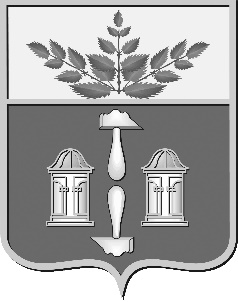 Тульская областьмуниципальное образование Щекинский районГЛАВА ЩЕКИНСКОГО РАЙОНАПРЕДСЕДАТЕЛЬ СОБРАНИЯ ПРЕДСТАВИТЕЛЕЙЩЕКИНСКОГО РАЙОНАот 06 августа 2021 года	№ 26-п	ПОСТАНОВЛЕНИЕО назначении публичных слушаний по вопросу: 
обсуждение проекта Генерального плана муниципального образования Яснополянское Щекинского районаВ соответствии с Градостроительным кодексом Российской Федерации,  Федеральным законом от 06.10.2003 № 131-ФЗ «Об общих принципах организации местного самоуправления в Российской Федерации», Указом Губернатора Тульской области от 15.06.2021 № 62 «О дополнительных мерах, принимаемых в связи с введением режима повышенной готовности на территории Тульской области», Положением «Об утверждении положения «О публичных слушаниях и общественных обсуждениях по градостроительным вопросам и правилам благоустройства в муниципальном образовании Щекинский район утвержденным решением Собрания представителей Щекинского района от 31.08.2018 № 72/625», на основании Устава муниципального образования Щекинский район, ПОСТАНОВЛЯЮ:1. Назначить проведение публичных слушаний по вопросу обсуждения проекта Генерального плана муниципального образования Яснополянское Щекинского района в следующих населенных пунктах: п. Юбилейный  Яснополянское Щекинского района, д. Большая Тросна МО Яснополянское Щекинского района, д. Краснополье МО Яснополянское Щекинского района, 
д. Пироговка-Соковнино МО Яснополянское Щекинского района, д. Пироговка - Ульяновка МО Яснополянское Щекинского района, д. Русиновка  МО Яснополянское Щекинского района, д. Ясенки МО Яснополянское Щекинского района 15.09.2021 в 16:00 часов. 2. Местом проведения публичных слушаний определить актовый зал Дома культуры по адресу: п. Юбилейный, д.6 МО Яснополянское Щекинского района 3. Публичные слушания, провести в соответствии с требованиями Указа Губернатора Тульской области от 15.06.2021 № 62 «О дополнительных мерах, принимаемых в связи с введением режима повышенной готовности на территории Тульской области» в связи с введением ограничений на проведение массовых и публичных мероприятий на территории муниципального образования в целях обеспечения сохранения жизни и здоровью граждан.4. Создать комиссию по подготовке и проведению публичных слушаний (далее – комиссия) в составе:- Абрамина Елена Евгеньевна – первый заместитель главы администрации Щекинского района;- Зыбин Сергей Владимирович- начальник управления архитектуры, земельных и имущественных отношений администрации Щекинского района;- Трушкова Елена Михайловна - начальник отдела архитектуры и градостроительства управления архитектуры, земельных и имущественных отношений администрации Щекинского района;- Сенюшина Людмила Николаевна – председатель комитета по правовой работе администрации Щекинского района;- Шибанова Ирина Борисовна – ведущий инспектор отдела архитектуры и градостроительства управления архитектуры, земельных и имущественных отношений администрации Щекинского района;- Шерер Ирина Владимировна - глава администрации муниципального образования Яснополянское  Щекинского района (по согласованию).5. Назначить дату первого заседания комиссии по подготовке и проведению публичных слушаний 06.08.2021 г.6. Обеспечить размещение проекта Генерального плана муниципального образования Яснополянское Щекинского района на официальном Портале муниципального образования Щекинский район в сети  «Интернет» в разделе «Администрация/Градостроительство/Публичные слушания» (http://www.schekino.ru/about/strukadm/department_architecture_land_property/documentation/public.php) с 06.08.2021 г. по 15.09.2021 г.7. Организовать открытие экспозиции проекта Генерального плана муниципального образования Яснополянское Щекинского района: -в здании администрации муниципального образования Щекинский район по адресу: Тульская область, г. Щекино, ул. Шахтерская, д.11, 3 этаж 
с 06.08.2021 г. по 15.09.2021 г.-в здании администрации муниципального образования Яснополянское Щекинского района по адресу: Тульская область, Щекинский район, Тульская область, Щекинский район, п. Головеньковский, ул. Пчеловодов, 
д. 1 с 06.08.2021 г. по 15.09.2021 г.8. Замечания и предложения регистрируются и рассматриваются комиссией по адресу: г. Щекино, ул.  Шахтерская, д.11, кабинет № 48, 51, e-mail: sh-nach-arh@tularegion.org  с 06.08.2021 г. по 15.09.2021 г. с 9:00 до 17:00 (кроме выходных дней). Справки по телефонам: 8(48751) 5-24-10, 5-22-76. 9.  Результаты публичных слушаний довести до сведения населения Щекинского района путем опубликования в средствах массовой информации.10. Настоящее постановление опубликовать в средстве массовой информации – бюллетене «Щекинский муниципальный вестник», сетевом издании «Щекинский муниципальный вестник» (http://npa-schekino.ru, регистрация в качестве сетевого издания: Эл № ФС 77-74320 от 19.11.2018) и разместить на официальном Портале муниципального образования Щекинский район.11. Настоящее Постановление вступает в силу со дня его подписания.Глава Щекинского района 	Е.В. Рыбальченко